               บันทึกข้อความ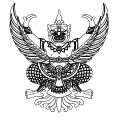 ส่วนราชการ    โรงเรียนสามร้อยยอดวิทยาคม  อำเภอสามร้อยยอด  จังหวัดประจวบคีรีขันธ์ที่       สว.  02 /2554                     วันที่    15  มีนาคม  2554เรื่อง  ขออนุญาตนำนักเรียนร่วมกิจกรรมการแข่งขันตอบปัญหาความรู้เกี่ยวกับรัฐสภาเรียน     ผู้อำนวยการโรงเรียนสามร้อยยอดวิทยาคม	ตามที่สำนักงานเขตพื้นที่การศึกษามัธยมศึกษา เขต 10 แจ้งเรื่องการจัดกิจกรรมแข่งขันตอบปัญหาความรู้เกี่ยวกับรัฐสภา ประจำปี 2554 โดยสำนักบริหารยุทธศาสตร์และบูรณาการการศึกษา-  ที่ 6 เป็นผู้ดำเนินการจัดการแข่งขันตอบปัญหาความรู้เกี่ยวกับรัฐสภา ประจำปี 2554 สำหรับนักเรียนระดับชั้นมัธยมศึกษาตอนปลาย รอบคัดเลือกในวันที่ 19 กรกฎาคม 2554 ณ โรงเรียนดรุณาราชบุรี  อำเภอเมือง จังหวัดราชบุรีนั้น		กลุ่มสาระการเรียนรู้สังคมศึกษา ศาสนา และวัฒนธรรม พิจารณาเห็นว่าเป็นกิจกรรม    ที่ดี ช่วยสร้างเสริมทักษะประสบการณ์แก่นักเรียน จึงขออนุญาตนำนักเรียนเข้าร่วมกิจกรรมดังกล่าว รายละเอียดตามเอกสารที่แนบมาพร้อมนี้แล้ว		จึงเรียนมาเพื่อโปรดพิจารณา( นางสาวบุบผา  บุญส่ง)หัวหน้ากลุ่มสาระการเรียนรู้สังคมศึกษา ศาสนา และวัฒนธรรม